Matematyka klasa 8 Lekcja 8(zagadnienia na 4 godziny lekcyjne-termin 22.04-29.04)
Cel lekcji: uczeń rozpoznaje liczby wymierne, wykonuje działania na liczbach wymiernychPrzygotuj zeszyt z matematyki, długopis, kolorowe pisaki,  komputer z dostępem do internetu W zeszycie zapisz  temat lekcji: Liczby wymierne.  DziałaniaPrzepisz definicję liczby wymiernej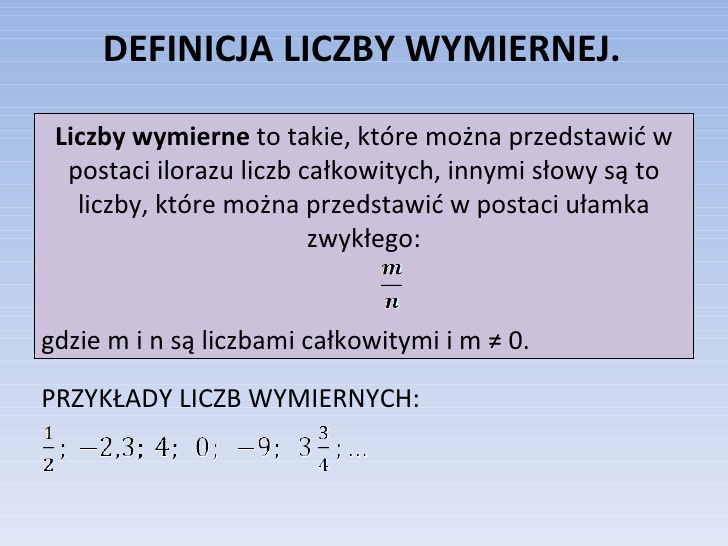 Przerysuj do zeszytu  poniższy rysunek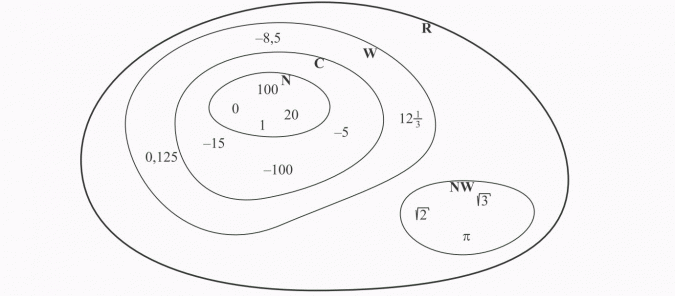 Skopiuj link  i wklej go w przeglądarkę, obejrzyj  film o liczbach wymiernych:https://www.youtube.com/watch?v=wZcqVwp0HF4https://www.youtube.com/watch?v=_p-LKw1EaVcZadanie 1Wykonaj działanie:a)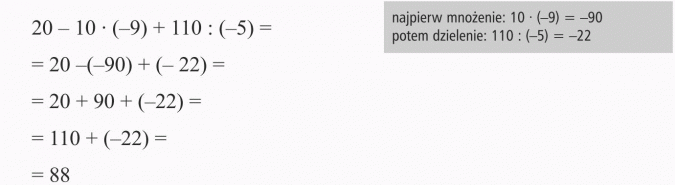 b)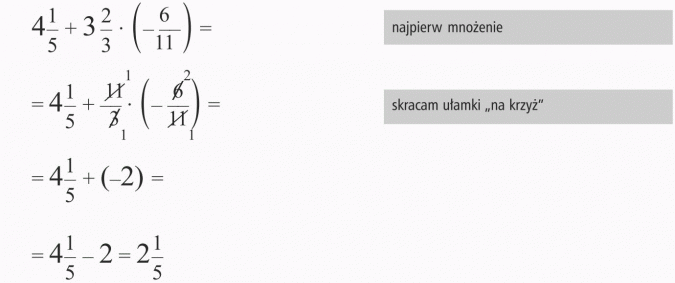 c)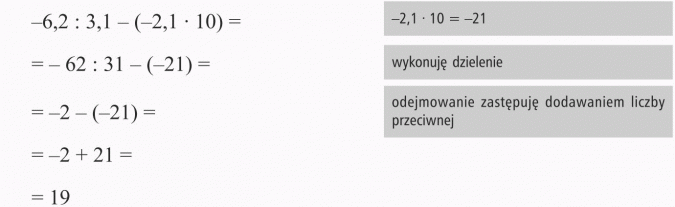 6. Wykonaj poniższe dzialania:a)  4,6 – 2,4= b) -4,6+ 4,6= Rozwiązane zadania prześlij na e-mail: magdam_75@o2.pl lub zrób zdjęcie i prześlij  na Messanger				Powodzenia: